       МУНИЦИПАЛЬНОЕ БЮДЖЕТНОЕ  УЧРЕЖДЕНИЕ ДОПОЛНИТЕЛЬНОГО ОБРАЗОВАНИЯ «ЦЕНТР ПСИХОЛОГО-ПЕДАГОГИЧЕСКОЙ, МЕДИЦИНСКОЙ И СОЦИАЛЬНОЙ ПОМОЩИ «СЕМЬЯ»ГОРОДСКОГО ОКРУГА СТУПИНО МОСКОВСКОЙ ОБЛАСТИ________________________________________________________________Анализ работы МБУ ДО  ЦППМС «Семья» за 2022-2023 учебный год.          В 2022-2023 учебном году, согласно муниципальному заданию на оказание муниципальных услуг и плана работы, приоритетными направлениями деятельности Центра «Семья» являлась реализация дополнительных общеобразовательных программ и психолого-педагогическое консультирование обучающихся, их родителей (законных представителей) и педагогических работников.       В рамках работы по основным направлениям решались задачи:Реализация дополнительных образовательных программ, направленных на развитие и социальную адаптацию учащихся. Оказание образовательных услуг по реализации дополнительных  общеразвивающих программ. Оказание консультационной психолого-педагогической, медицинской и социальной помощи детям и членам их семей: диагностика и профилактика трудностей в развитии и социальной адаптации.Организация кураторства и оказание консультационной помощи, организациям, осуществляющим образовательную деятельность, по вопросам реализации основных общеобразовательных программ, обучения и воспитания обучающихся: районные мониторинги, профилактические акции и мероприятия.Развитие профессионального и личностного потенциала специалистов образовательных организаций, координация и методическое руководство деятельности педагогов-психологов, социальных педагогов  и руководителей служб школьной медиации образовательных организаций, супервизия деятельности, организация профессиональных конкурсов.Осуществление обучения и психолого-педагогического консультирование  замещающих семей через обучающиеся группы.Развитие кадрового потенциала и повышение квалификации педагогов Центра «Семья».Внедрение в образовательную деятельность Центра инновационной площадки.Реализация программ платных  услуг.Развитие и укрепление материально-технической базы МБУ ДО «ЦППМС «Семья».Реализация дополнительных образовательных программ, направленных на развитие и социальную адаптацию учащихся.  Важную образовательную работу Центр «Семья» реализовывал в этом учебном году. Это проведение занятий по дополнительным общеразвивающим программам социально-педагогической, психолого-педагогической коррекционно-развивающей, профилактической, развивающей, просветительской направленностей.       Занятия проводились в соответствии с календарно-тематическим планированием на каждую          возрастную группу.       В рамках реализации программы «ЛОРТ» (личностно – ориентированных развивающих тренажеров) и реализации образовательной деятельности по дополнительным общеобразовательным программам, использовались основные области сопровождения: психолого-педагогическое; здоровьесберегающее. 1.1.Реализация дополнительных общеразвивающих программ.1-е полугодие 2022-23 учебный год.*группы продолжают обучение с января 2022г., мун.задание 2022г.**мун.задание 2023г.2-е полугодие 2022-23 учебный год.В 2022-2023 учебном году функционировало 20 групп в которых обучалось 226 человек. Освоено 8394 часов дополнительных общеразвивающих программ.     Оказание консультационной психолого-педагогической, медицинской и социальной помощи детям и членам их семей: диагностика и профилактика трудностей в развитии и социальной адаптации.        На конец отчетного периода (30 июня 2023 года)  в Центре «Семья» состоят на комплексном сопровождении 95 семей/ 176 детей (36 семей/ 50 детей в особо опасном положении; 30/60 детей замещающие семьи; 29/66 от образовательных организаций).        Из общего числа семей, в Центре были сняты с сопровождения 16 семей (семьи с устойчивой динамикой семейного благополучия). На сопровождение в Центр за 2022-2023 учебный год поставлены на сопровождение 18   семей, в которых воспитываются 33 ребенка.  С целью укрепления института семьи для ребенка и способствованию нормальной жизнедеятельности семьи, попавшей в трудную жизненную ситуацию, значимым результатом работы Центра за 2022-2023 учебный год можно отметить рост помощи семьям, попавшим в трудную жизненную ситуацию:трудоустройство родителей из семей, попавших в трудную жизненную ситуацию, за последний учебный год возросло  по сравнению с прошлым учебным годом более чем на 6 %;занятость подростков из семей, попавших в трудную жизненную ситуацию, увеличилась по сравнению с прошлым годом больше на 10 %;содействие в оказании медицинской помощи (в том числе кодирование от алкогольной зависимости) – 4 случая;оказание психолого-педагогической помощи увеличилось на 27% по сравнению с прошлым годом; стабилизация обстановки в семьях, попавших в трудную жизненную ситуацию более 19 %.     Всем семьям, которые стоят на сопровождении в Центре  с проблемой школьной дезадаптации, поведенческими проблемами, проблемами в детско-родительских отношениях была  оказана комплексная  психолого – педагогическая и социальная.        Специалистами Центра было заключено 900 договоров на оказание консультационной помощи.Общее количество консультаций – 5098, в том числе:консультаций родителей и детей по заявленным проблемам – 3810.    консультации педагогам и другим специалистам - 1232;консультации кандидатам в приемные родители – 56 консультаций.Проведено 202 (326 в прошлом году) профилактических мероприятий – 3602 (6386) человек;Проведено 113 консультативно-диагностических мероприятий, в которых приняли участие 501 человек (84 консультации и 794 человека в прошлом году);       В Центре продолжил свою работу Детский телефон доверия, в 2022– 2023 учебном году поступило 62 звонка (проблематика - детско–родительские отношения, психоэмоциональное состояние, взаимоотношения со сверстниками, буллинг в образовательных организациях, конфликтные отношения).     В 2022-2023 учебном году продолжил свою работу родительский клуб «Вечера». Специалисты Центра девятый год ведут занятия с родителями, попавшими в трудную жизненную ситуацию. Деятельность родительского клуба «Вечера» ориентирована на установление сотрудничества образовательного учреждения и семьи в вопросах воспитания, обучения и развития детей. Участниками клуба являются родители (законные представители) детей, педагоги, специалисты. В клубе специалисты использовали различные формы работы: организовывали тренинги и ролевые игры, разрабатывали тематические сценарии, создавали видео презентации, проводили занятия клуба дистанционно, подготовили раздаточные материалы и многое другое.     Целью родительского клуба «Вечера» является формирование психолого-педагогической и социально-правовой компетенции родителей (законных представителей).Задачи клуба «Вечера»:оказание психологической и педагогической поддержки семьям в вопросах обучения и развития детей;формирование родительских навыков содержания и воспитания ребёнка, в том числе охраны его прав и здоровья, создание безопасной среды, успешной социализации;формирование взаимного доверия в системе отношений между образовательными учреждениями и семьёй;повышение правовой компетенции родителей, ознакомление с основами законодательства в сфере защиты прав детей;просветительская работа по проблемам нарушений развития детей;пропаганда положительного опыта семейного воспитания.За 2022 – 2023 учебный год было проведено 11 занятий родительского клуба «Вечера» и охвачено  183 человека.Темы занятий:«Воспитание ребенка в семье»;«Наша дружная семья»;«Детство без слез»;«Папа, мама, я – здоровая семья»;«Трудные дети»;«Безопасность ребенка – основная задача родителей»;«Подросток в семье»;«Кризисные ситуации в жизни семьи»;«Назваться человеком легко – быть человеком трудно»;«В трудностях – вместе»;«Слагаемые успеха выхода из трудной жизненной ситуации».   С целью формирования механизмов межведомственного взаимодействия в работе по выведению семей из социально опасного положения в этом учебном году Центром проводились совместные мероприятия с:- Городским судом Московской области и следственным отделом – 29 мероприятий.-  Педагоги-психологи Центра проводили комплексные психологические диагностические обследования с дальнейшим оформлением психолого-педагогического заключения. Составлено 13 заключений; - по запросу Городского суда педагоги Центра присутствовали на 13  судебных заседаниях (в прошлом году 8);- КДН и ЗП – 31 мероприятие;- с отделом опеки и попечительства (координация работы по семьям) – 19 мероприятий.     С целью создания максимально эффективных условий для укрепления здоровья и организации досуга младших школьников на базе Центра   проводилась работа Летних оздоровительных площадок. Цикл «Здравствуй лето!» состоял из 25 занятий, проводимых 4 раза в неделю социальными педагогами и педагогами-психологами Центра с детьми 7-14 лет.  В работе летних площадок приняли участие 39 школьников.Организация кураторства и оказание консультационной помощи организациям, осуществляющим образовательную деятельность, по вопросам реализации основных общеобразовательных программ, обучения и воспитания обучающихся: районные мониторинги, профилактические акции и мероприятия.    Осуществление комплексного психолого-педагогического сопровождения учащихся с проблемами в обучении и адаптации в образовательных организациях городского округа Ступино через:муниципальные диагностики и мониторинги;профилактические акции и мероприятия.     В 2022 - 2023 учебном году образовательные организации приняли участие в  ниже следующих районных мониторингах, направленных на непрерывное психолого-педагогическое сопровождение учащихся, проводимых  по плану работы МБУ ДО «ЦППМС «Семья»:      -  «Адаптация учащихся к первому классу». Цель: оценить уровень готовности детей к школьному обучению; выявить детей «группы риска», нуждающихся в помощи специалиста (углубленная диагностика, организация коррекционной работы).Тестирование проходило на базе: МБОУ «СОШ № 1», МБОУ «СОШ № 2», МБОУ «СОШ № 4», МБОУ «СОШ № 5», МБОУ «СОШ № 8», МБОУ «СОШ № 9», МБОУ «Лицей № 1», МБОУ «Татариновская СОШ», МБОУ «Жилёвская СОШ», МБОУ «Малинская СОШ», МБОУ «Семёновская СОШ», МБОУ «Мещеринская СОШ», МБОУ «Верзиловская  СОШ», МБОУ «Усадовская СОШ», МБОУ «Шугаровская  СОШ», МБОУ «Михневская  СОШ».Объектом исследования – учащиеся 1-х классов, в количестве   1167   чел.Дата проведения: ноябрь 2022 год.Обследование проводилось по методике Л.А. Ясюковой «Определение готовности к школе».Результаты диагностики 5 зона: Высокий уровень развития -   113   чел. 10   %;4 зона: Хороший уровень развития -  374    чел.   32    %;3 зона: Средний уровень развития-  493      чел.  42    %;2 зона: Слабый уровень развития -   160      чел.  14      %;1 зона: Уровень патологии -  27      чел.   2    %Сравнительные результаты диагностики «Адаптация к обучению в школе» (возрастная норма) за 2018-2021 годы.- «Готовность к обучению в среднем звене (Адаптация к 5-му классу).Цель: выявление интеллектуальных способностей, влияющих на обучение учащихся 5 классов.Обследование проводилось по программе: «Диагностика интеллектуальных способностей, влияющих на обучение учащихся 5 классов (по методике Ясюковой Л. А.).Всего обследовано: 1167 учащихся.Возрастной ценз:   11-12   лет.Дата проведения: октябрь 2022 г. Объект исследования: учащиеся 5 классов.Результаты готовности к обучению в среднем звене.Результаты опроса «Шкала оценки уровня тревожности» Ч.Д.Спилберга, Ю. Л. Ханина- Мониторинг «Определение  уровня воспитанности учащихся» направлен на изучение личности ребёнка и определение уровня воспитанности учащихся в ОУ (развитие гуманистически ценностных отношений к семье, Отечеству, труду, культуре, знаниям и т.д.).«Уровень развития отношения  учащихся к ценностям» (4-5 классы). Автор  О.В.Белоусова.Цель: исследовать уровень развития отношения учащихся  к тем или иным ценностям. Дата проведения: апрель 2023 г. Образовательные учреждения городского округа Ступино. Количество учащихся: 2499 человек.Обобщая полученные результаты можно сделать вывод, что 36% имеют  высокий уровень воспитанности;  45,3% – хороший уровень воспитанности;  16,4% – средний уровень воспитанности;  2,3% (52человек)  имеют  низкий уровень воспитанности, они составляют «зону риска».Сравнительные результаты диагностики за 2021 и 2023 годы.- Мониторинг «Нравственная воспитанность» (6-8 классы) Цель: Определение уровня нравственной воспитанности учащихся 6-8 классов, и выявление детей «зоны риска» с низким уровнем сформированности нравственных качеств. Дата проведения: апрель 2023 г.В мониторинге приняли участие образовательные организации г.о. Ступино. Количество участников: 3647 человек. Полученные результаты. Из общего числа обследованных 159 человек обследованы по другим методикам, это учащиеся школы №10 и школы-интернат. Обобщая полученные результаты можно сделать вывод, что высокий уровень нравственной воспитанности имеют 37% (33,6% в прошлом году), средний уровень 50,5%, уровень ниже среднего 10,6%, низкий уровень (зона риска) отмечен у 1,9%, 58 человек (в прошлом году 1,7%, 50 человека).Сравнительные результаты диагностики за 2021 и 2023 годы.- Диагностика уровня воспитанности и  выявления суицидальных рисков учащихся по методикам экспресс-диагностик В.В. Бойко, З. Королёва и шкалы субъективного благополучия (9-10 классы).Сроки проведения: апрель-март 2023 г.Диагностика уровня воспитанности и выявления суицидальных рисков среди подростков проводилась в образовательных организациях г.о.Ступино среди учащихся 9-10 классов, было обследовано 1525 человек.  Использовались несколько методик:  - тест «Ваши суицидальные наклонности» (З. Королёва). Цель: определение суицидальных наклонностей субъекта;- Методики экспресс-диагностики В.В. Бойко: личностной склонности к сниженному настроению (дистимии);неуправляемой эмоциональной возбудимости;склонности к аффективному поведению.- тест «Шкала субъективного благополучия». Цель: оценить качество эмоциональных переживаний подростка в диапазоне от оптимизма, бодрости и уверенности в себе до подавленности, раздражительности и ощущения одиночества.В результате мониторинга выявлено,  что «зона риска» и дети с высокой вероятностью составляет 5,9% , 91 человек (в прошлом году 7,2%, 89 человек),  дети группы норма 94,1%. Подростков с высокой вероятностью суицидальных проявлений выявлено 2,4%, 37человек.Учащиеся с высокой эмоциональной возбудимостью составляют  4%,  62 человека (в прошлом году 2,8% , 35 человек).Подростков склонных к аффективному поведению было выявлено 2,8%, 43 человека (в прошлом году 4,2% , 52 человека) - Социальный паспорт образовательных организаций.- «Матрица определения обобщенного показателя социального благополучия семьи».    Цель: определение уровня благополучия семьи, выявление семей «группы риска».Диагностическая методика: Матрица определения комплексного показателя социального благополучия семьи как института воспитания.Дата проведения: сентябрь 2022 года.          Количество обследуемых:   21 образовательная организация в количестве 13047 семей.Семьи группы повышенного риска – 168 семьи, 1,7% Семьи группы норма –  2519 семьи, 19,3% Благополучные семьи –  10360 семей, 79%.Мониторинг социальных сетей проводился классными руководителями и специалистами психолого-педагогических служб школ среди учащихся 7-11 классов. Наблюдением было охвачено 2044 человека. Было выявлено, что низкая степень вовлечения отмечена у 82,5%, умеренная степень – 15% и 2,5% учащихся составляют «группу риска» имеют высокую и значительную степень вовлечение в социальные сети.Экспресс-диагностика отклоняющегося поведения среди учащихся 7-11 классов г.о. Ступино (первичная).Цель: выявление контингента учащихся с рисками отклоняющегося поведения.Место поведения: образовательные организации г.о. СтупиноДата проведения: октябрь 2022 г.Количество человек: 3882 человека из 18 образовательных организаций.Дети группы «норма» 3785 (97,6%), 97 человек (2,4%) нуждаются в дополнительной диагностике и сопровождении специалистов психолого-педагогической службы.Экспресс-диагностика отклоняющегося поведения среди учащихся 7-11 классов г.о. Ступино (повторная).Цель: выявление контингента учащихся с рисками отклоняющегося поведения.Место поведения: образовательные организации г.о. СтупиноДата проведения: апрель 2023 г.Количество человек: 4526 человека из 18 образовательных организаций.Дети группы «норма» 4358 (96,4%), 168 человек (3,6%)нуждается в дополнительной диагностике и сопровождении специалистов психолого-педагогической службы.Сравнительные результаты первичной и повторной экспресс-диагностики отклоняющегося поведения:- «Социально-психологическое тестирование».СПТ – это психодиагностическое обследование, позволяющее выявлять исключительно психологические факторы риска возможного вовлечения в зависимое поведение, связанные с дефицитом ресурсов психологической устойчивости личности.Сроки проведения: 01.10.2022г.-15.11.2022г. (далее сроки были продлены до 21.11.2022г.).Количество обучающихся, подлежащих тестированию в муниципальных общеобразовательных учреждениях 19 (28 зданий) городского округа в 2022-2023 учебном году составило 4467 человек. Приняли участие в тестировании 4447 учащихся, не прошли тестирование 20 человек (0,4%), из них:отказавшихся – 5 человек (0,1%),в прошлом году 57 человек (1,2%); не прошли тестирование по уважительной причине - 15 человек (0,3%),  в прошлом году 56 чел. (1,2%) от общего количества обучающихся, подлежащих тестированию. По итогам проведения тестирования в 24 зданиях общеобразовательных учреждениях  тестирование прошли 100% респондентов:МБОУ Семеновская СОШМБОУ СОШ №4, здание № 2МБОУ СОШ №8МБОУ СОШ №5МБОУ Жилевская СОШ , здание №1МБОУ Михневская СОШМБОУ Ивановская СОШ, здание №1МБОУ Ивановская СОШ, здание №2МБОУ СОШ №2, здание №1МБОУ Малинская СОШ, здание №1,2МБОУ Малинская СОШ, здание №3МБОУ Малинская №4МБОУ Малинская №5МБОУ Мещеринская СОШ №1МБОУ Лицей №1МБОУ СОШ №9МБОУ Татариновская СОШМБОУ Усадовская СОШМБОУ Жилевская СОШ, здание №2МБОУ СОШ №1МБОУ Большеалексеевская СОШМБОУ Шугаровская СОШМБОУ МОШ №5, здание 2МБОУ СОШ №4, здание № 3.В МБОУ СОШ №2, здание№2 - 99,6% респондентов; МБОУ Верзиловская СОШ – 99,4%;  МБОУ Лицей №2 – 98%; МБОУ СОШ №4, здание № 1 – 88,4%.Кроме того, по «охвату» и информативности можно отметить следующие школы:МБОУ Малинская СОШ, здание № 5 (100% и 95% соответственно)МБОУ Семеновская СОШ (100% и 94% соответственно)МБОУ Ивановская СОШ, здание №1 (100% и 94% соответственно)МБОУ СОШ №5, здание №2 (100% и 94% соответственно)МБОУ СОШ №4, здание №2  (100% и 93% соответственно)МБОУ Шугаровская СОШ (100% и 93% соответственно)МБОУ Жилевская СОШ, здание№1 (100% и 92% соответственно)МБОУ Большеалексеевская СОШ (100% и 92% соответственно)МБОУ Малинская СОШ, здание № 3   (100% и 92% соответственно)В 2022-2023 учебном году количество отказов от участия в тестировании, данных в установленном порядке - 5 человек, что составило 0,1% от числа обучающихся, кому было предложено тестирование (в 2021-2022 учебном году отказы оформили 57 человек – 1,2%). Как показывает анализ причин отказов от прохождения тестирования – это, в первую очередь, отказы родителей, считающих, что их дети 13-14- летнего возраста еще не готовы к участию в таких тестах и категорически против проведения каких-либо опросов их ребенка. Кроме того, оформлены отказы родителей по другим мотивам (например, родители не считают нужным тестировать своего ребенка, воспользовались своим правом на отказ от тестирования, а также в связи с недоверием к методике тестирования).С целью исключения результатов обучающихся, отвечающих на вопросы не откровенно или формально, в тестировании предусмотрен алгоритм селекции недостоверных ответов. Особого внимания требуют респонденты, отнесенные в группу с недостоверными ответами (резистентность выборки). Причинами резистентности (сопротивляемости) респондентов тестированию может быть комплекс факторов: 1. Нежелание обучающихся участвовать в тестировании. В таком случае следует усиливать мотивационную сторону при организации тестирования, нацеливать обучающихся на возможности самоисследования, самопознания. 2. Желание показать себя с лучшей стороны, что влечет неискренность при ответах и отражается на результатах методики. 3.Субъективные факторы, в том числе опосредованная вовлеченность в организационный процесс проведения СПТ в образовательных организациях, включая давление со стороны педагогов, ориентация на «положительные» ответы. Возможное запугивание, требование обязательного участия, неверная трактовка назначения самого тестирования для обучающихся. Таким образом, количество недостоверных анкет связано с качеством сопровождения самого процесса тестирования. Количество недостоверных анкет говорит о компетентности педагогических работников, организующих процесс проведения СПТ в ОО, о качестве инструктажа, об отношении к процедуре проведения, задачам и целям СПТ.Педагогу-психологу рекомендуется более подробно изучить ответы респондентов и сделать заключение о причинах недостоверных ответов на основе имеющихся данных.Кроме того, в дополнение к анализу ответов, с респондентами, имеющими недостоверные результаты, рекомендуется провести стандартизированное интервью. При работе с классами, группами, следует усилить мотивационную работу с обучающимися, с опорой на самоисследование и саморазвитие, выявление личностных адаптационных возможностей, уровня самоэффективности.По результатам автоматической обработки итогов тестирования в 2022-2023 учебном году доля недостоверных ответов по г.о. Ступино составляет 11% (487 чел.) от общего количества подлежащих тестированию респондентов ,12% областной показатель. Самый высокий процент недостоверных анкет:(17,9%) в МБОУ СОШ №4, здание № 3(15,4%) в МБОУ Ивановская СОШ, здание №2(15,2%) в МБОУ Малинская СОШ, здание №5(14,1%) в МБОУ СОШ №4, здание №1(14,0%) в МБОУ СОШ №1(13,8%) в МБОУ Михневская СОШ (12,6%) в МБОУ СОШ №2, здание №1(12,6%) в МБОУ Татариновская СОШ(13,5%) в МБОУ СОШ №2, здание №2(12,3%) в МБОУ СОШ №8(12,2%) в МБОУ Усадовская  СОШСамый низкий процент: (5,3%) в МОУ Малинская СОШ, здание №3 (5,9%) в МОУ Семеновская  СОШ(6,2%) в МОУ СОШ №5, здание № 2.В связи с наличием фактов недобросовестного проведения тестирования результаты всех образовательных организаций прошли верификацию (проверку нейросети на подлинность анкетных данных).Выявляются организации, где тестирование происходило с нарушениями регламента – ответы на вопросы частично генерировались искусственно с целью или снижения рисков или уменьшения недостоверности по организации.Программный комплекс выявляет:надиктованные ответы (или скопированные);влияние на результат (установка на «правильные» ответы, высокие СЖО и ПО);заполнение теста вместо детей или одним и тем же человекомНаибольший процент идентичных анкет:МБОУ Михневская СОШ (79,7%)МБОУ Жилевская СОШ, здание №1 (77,6%)МБОУ СОШ №5, здание №1 (77,4%)МБОУ СОШ №8  (76,1%)МБОУ СОШ №4 (69,8%)МБОУ Семеновская СОШ (63,8%)МБОУ Верзиловская СОШ (53,6)На основании выборки и анализа достоверных и недостоверных ответов автоматически рассчитываются значения, формирующие латентный риск и явный риск вовлечения обучающихся в зависимое поведение. По итогам тестирования в 2022-2023 учебном году, количество обучающихся с повышенной вероятностью вовлечения в зависимое поведение составило 1091 чел. – 24,4% (в 2021-2022г. 1093 чел. – 24,3%). Латентная (незначительная) психологическая рискогенность у 16,9 % - 719 обучающихся, подлежащих тестированию (16,2% в 2021-2022г. – 718 чел.); явная рискогенность у 8,3% чел. – 372  (в 2021-2022г. у 375 респондентов – 8,36%).Вывод: считать уровень проведения СПТ в городском округе Ступино удовлетворительным.Рекомендации:Руководителям следующих образовательных учреждений:А) Большое количество отказов:1. МБОУ Лицей №2 (5 человек)      в целях повышения активности участия обучающихся и снижения количества отказов от СПТ активизировать информационно-мотивационную работу с обучающимися и родителями (законными представителями) по формированию позитивного отношения к участию в СПТ в 2023-24 уч. году, разместить на официальном сайте образовательного учреждения, в родительских чатах ссылку на YOUTUBE-канал «ПРЕВЕНЦИЯ» https://www.youtube.com/channel/UC_RCcioX3g3jG4EkOLC6eMA, инфографику для обучающихся, родителей и педагогов "Единая методика социально-психологического тестирования". Руководителям ОО, обучающиеся которых показали повышенный процент численности участников СПТ с повышенной вероятностью вовлечения в зависимое поведение: МБОУ Малинская  СОШ, здание №3 (Алфимово) (50% ПВВ, латентный риск 27,8%, 22,2 % явный риск)МБОУ СОШ №1 (39,9% ПВВ, латентный риск 25,6%, 14,3% явный риск)МБОУ Жилевская СОШ, здание№2 (38,5% ПВВ, 25,6,% латентный риск 13,9% явный риск)МБОУ Шугаровская СОШ (38,5% ПВВ, 24,6% латентный риск 12,8% явный риск)МБОУ СОШ №4 , здание 1 (37,7% ПВВ, 25,9% латентный риск)МБОУ Лицей №1 (37,2% ПВВ, 24,6% латентный риск 26,9%)- провести анализ эффективности профилактической работы образовательной организации, как в целом, так и в коллективах обучающихся (классах); - внести корректировки в программы/ планы профилактической и воспитательной работы, в частности, включить проведение дополнительных адресных профилактических мероприятий, включающих в себя индивидуальную профилактическую работу педагогов-психологов с детьми «группы риска», взаимодействие с группами обучающихся, разъяснительную работу с родителями, педагогами образовательной организации.- усилить контроль за проведением профилактической работы в тех школах, где наблюдалось большее количество отказов от тестирования и количество недостоверных анкет;- организовать проведение медицинских осмотров в тех школах и классах, где выявлено наибольшее количество обучающихся «группы риска»;-организовать работу по повышению качества по организации и проведению социально-психологического тестирования в школах.В 2022-2023 учебном году дошкольные образовательные организации приняли участие в ряде муниципальных мониторингов.Мониторинг «Определение уровня семейного благополучия» по детским дошкольным учреждениям городского округа СтупиноЦель: определение уровня благополучия семьи, выявление семей «зоны риска».Диагностическая методика: Матрица определения комплексного показателя социального благополучия семьи как института воспитания.Дата проведения: октябрь 2022 года.          Количество обследуемых: 25 образовательных организаций (детские сады и дошкольные отделения образовательных комплексов) в количестве 5062 семьи.Семьи группы повышенного риска – 49 семей, 0,9% Семьи группы норма – 1330 семьи, 26,3% Благополучные семьи –  3687семей, 72,8%Составление социально – педагогического паспорта дошкольных образовательных организаций городского округа Ступино (на 01.09. 2022 года).             В мониторинге приняли участие 25 образовательных организаций. «Раннее выявление детей «группы риска». Цель диагностики: Раннее выявление детей «группы риска»; определение уровня развития детей 3-4 лет. Дата проведения: март – апрель 2023 года.Используемые методики: Методика состоит из нескольких субтестов направленных на определение уровня развития сенсорного восприятия, элементарных математических знаний, речи ребенка, общей осведомленности и мелкой моторики.Объект исследования: дети 3-4-х лет в количестве 697 человек. Место проведения диагностики: дошкольные образовательные организации городского округа Ступино Московской области. Диагностику провели педагоги-психологи дошкольных образовательных организаций и МБУ ДО «ЦППМС «Семья».Результаты диагностики:553 человек (79,5%) соответствуют возрастной норме, из них высокий уровень развития у 93 человека (13%) и средний уровень развития у 460 человек (61,3%);144 человека (20,5%) находятся  в «группе риска», имеют определенные отклонения в психоэмоциональном состоянии, формировании когнитивных функций, речевом развитии и социализации, это на 5,5% меньше чем в прошлом году. Достаточно много детей с низким уровнем осведомленности и с несформированными пространственными представлениями. Рекомендовано активизировать работу с детьми направленную на формирование знаний об окружающем мире  и формирование навыков  ориентировки в пространстве;направлены на консультации к специалистам: логопеду - 263 чел. (37,7%); психологу – 78 чел. (11%); психоневрологу -100 чел. (14,3%) другим специалистам – 27 чел. (3,8%).Сравнительные результаты диагностики детей 3-4 лет за 2019-2013 годы.Исследование на тему:  «Психологическая готовность к обучению в школе» (вводная) 2022– 2023 учебный год.Цель: оценить уровень готовности детей к школьному обучению; выявить детей «группы риска», нуждающихся в помощи специалиста (углубленная диагностика, организация коррекционной работы).Тестирование проходило на базе детских садов городского округа Ступино: СОШ №2 (дошкольное отделение), СОШ №8 (дошкольное отделение), СОШ №9 (дошкольное отделение), Татариновская СОШ (дошкольное отделение), Мещеринская СОШ (дошкольное отделение), Михневская СОШ (дошкольное отделение), Усадовская СОШ (дошкольное отделение), Шугаровская СОШ (дошкольное отделение), д\с №6 «Зоренька», д\с №7 «Радуга» , д\с №14 «Подснежник», д\с №22 «Журавушка», д\с №23 «Ромашка», д\с №25 «Золотая рыбка», Михневский д\с «Цветик семицветик», Малинский д/с «Чайка», Малинский д/с «Ивушка»Объектом исследования являлись воспитанники  подготовительных к школе групп в количестве  840 детей из  17  образовательных организаций.Дата проведения: октябрь 2022 года.Обследование проводилось по методике Л.А.Ясюковой «Определение готовности к школе».Результаты диагностики. Результаты исследования на тему: «Психологическая готовность к обучению в школе» 2021– 2022   учебный год (итоговая).Цель: оценить уровень готовности детей к школьному обучению; выявить детей «группы риска», нуждающихся в помощи специалиста (углубленная диагностика, организация коррекционной работы).Тестирование проходило на базе дошкольных учреждений городского округа Ступино Московской области.Объектом исследования являлись 745 детей подготовительных групп из 15 образовательных организаций: СОШ №2 (д/о №2,10); СОШ №4 (д/о Огонек); СОШ №8 (д/о № 18,19,27); СОШ №9 (д/о №28,25,20); Татариновская СОШ (д/о); Мещеринская СОШ (д/о); Михневская СОШ (д/о Осинка); Усадовская СОШ (д/о Дубок); Шугаровская СОШ (д/о Колосок); д\с №6 «Зоренька»; д\с №7 «Радуга»; д\с №22 «Журавушка»; д\с №23 «Ромашка»; (д/с «Реченька»); Малинский д/с «Чайка»; д/с «Ивушка».    Дата проведения: апрель 2023 года.Обследование проводилось по методике Л.А.Ясюковой: «Определение готовности к школе».Диагностику проводили педагоги-психологи образовательных организаций.В результате диагностики были получены следующие результаты:Сравнительные результаты вводной и итоговой диагностики за 2022-2023 учебный год.Анализ профориентационной работы в г.о. Ступино показал, что педагоги-психологи и социальные педагоги, как и в предыдущие годы ставят целью своей работы формирование психологической готовности учащихся к совершению осознанного профессионального выбора, который будет соответствовать их индивидуальным особенностям, а также требованиям рынка труда.Самой актуальной проблемой в профориентационной работе, с которыми педагоги-психологи сталкиваются в своих образовательных учреждениях, остается неспособность учащихся к самостоятельному выбору профессии, сложность соотнесения собственных интересов и склонностей со своими способностями с одной стороны и требованиями, предъявляемыми профессиями с другой.   Также среди проблем выделяют недостаточность информирования детей и родителей об актуальных профессиях и требованиях рынка труда в целом, а также отсутствие единой действующей программы в сфере профориентации  в образовательных учреждениях.В качестве перспективных направлений работы на следующий учебный год выделяют:- индивидуальное профориентационное консультирование;- развитие института предпрофильной подготовки;- профориентационное просвещение, как направление, имеющее широкий охват аудитории при относительно небольших временных затратах;- разработка рекомендаций для педагогов, классных руководителей по планированию профориентационной работы;- расширение сотрудничества школы с учреждениями среднего и высшего профессионального образования;- активное использование в профориентационной работе интеренет-реурсов;- пополнение профориетационной методической копилки;- изучение изменений рынка труда в городском округе Ступино.Количество учащихся охваченных тренинговой работой – 1615 человек. (2412 учащихся в 2021-2022уч.г.), всего проведено 97 занятий. Этот объем продолжает оставаться недостаточным и захватывает преимущественно старшую школу. Также можно отметить отсутствие системности в тренинговой работе, нет преемственности между звеньями школы. Консультаций – 460 (692 учащихся в 2021-2022уч.г.). Основная тематика консультаций, это сложности самостоятельного самоопределения, неспособность соотнести собственные личностные свойства с требованиями выбранной профессии. Это продолжает говорить о недостаточности, либо вообще  недоступности индивидуального консультирования в условиях массовой школы, об отсутствии информирования учащихся о возможности получения такой консультации. Часть консультаций – 318, проведена в групповой форме по итогам диагностики, это крайне мало, учитывая количество учащихся, охваченных диагностической работой. Диагностической работой охвачен большой объем учащихся -  2917 человек. (3207 в 2021-2022 уч.г.). Однако вследствие недостаточного объема проводимой тренинговой и консультационной работы значение этих результатов (диагностики) несколько нивелируется, не совсем ясно, как впоследствии используются полученные данные. Проведено 25 (38 в прошлом учебном году) родительских собраний, которые посетили 623 человека (1028 человек). Следует отметить, что собрания проводятся практически исключительно с родителями выпускников (9 или 11 классы), тогда как элементы профориентационного просвещения необходимо внедрять уже в начальной школе. Не в каждом учебном учреждении представлена наглядная профилактическая и просветительская информация (стенды, буклеты, памятки). Учитывая возможности данного направления в плане широкого охвата учащихся и их родителей этого  недостаточно. Также не везде профориентационная информация представлена на странице школьного психолога и школьном сайтеПрактически отсутствует профориентационное направление в работе школьных педагогов-психологов с педколлективами своих школ. Всего в 2 школах были проведены мероприятия по профориентации для педагогов, в которых приняли участие 10 человек. Был реализовано 2 профориентационных проекта, в которых приняли участие 14 человек.В днях открытый дверей, а также встречах с представителями ВУЗов и техникумов приняли участие 2946 учащихся (2939 в прошлом учебном году). 1002 учащихся (1146 учащихся в 2021-2022 уч.г.) посетили различные предприятия городского округа.Следует отметить, что большой объем работы, заявляемой педагогами-психологами  как профориентационная, не является таковой в чистом виде. Особенно это касается конкретной развивающей работы, которая должна проводиться непосредственно педагогом-психологом – тренингов, индивидуальных консультаций, лекций, родительских собраний, проектов. Таким образом, можно сделать вывод о недостаточности профориентационной работы по многим важным направлениям (коррекционно-развивающему, просвещению и профилактике).  Можно констатировать отсутствие профориетационной работы с педагогическим составом образовательных организаций. Также проблемой остается отсутствие системности и преемственности в профориентационной работе в образовательных организациях. Развитие профессионального и личностного потенциала специалистов образовательных организаций, координация и методическое руководство деятельности педагогов-психологов, социальных педагогов  и руководителей служб школьной медиации образовательных организаций, супервизия деятельности, организация профессиональных конкурсов.В работе методического объединения приняли участие 20 педагогов-психологов из детских садов и дошкольных отделений, 23 школьных педагога-психолога и 6 педагогов-психологов Центра «Семья». Из 49 человек 20 –  имеют высшую квалификационную категорию (41%), 11 – первую категорию (22%), 9 человек (18%) имеют стаж работы менее 2-х лет. Методическое объединении социальных педагогов состоит из 28 социальных педагогов из ОО и 6 социальных педагогов Центра.     Основными направлениями работы ММО являлись: развитие профессионального и личностного потенциала специалистов психолого-педагогических служб образовательных организаций городского округа СтупиноВ течение года методическим объединением решались следующие задачи:  повышение профессионального мастерства специалистов образовательных учреждений в работе по формированию навыков саморегуляциии  участников образовательного процесса подростков, профилактики аддитивного поведения;создание условий для обобщения и дессиминации опыта работы педагогов-психологов  и социальных педагогов образовательных организаций;взаимодействие с образовательными учреждениями, по вопросам пропаганды семейных ценностей и профилактики жестокого обращения  с детьми; профилактики суицидов, развитие школьной службы медиации.Основные формы, используемые в работе ММО: индивидуальные консультации, обучающие семинары-практикумы, супервизии (разбор случаев из практики), профессиональные конкурсы, тематические проверки, районные акции и заседания муниципального методического объединения.Специалисты ДОУ и школьных психолого-педагогических служб приняли участие в 8 совещаниях методического объединения на темы:Деятельность психолого-педагогической службы образовательной организации. 09.09.22г.Развитие графических навыков и зрительно-моторной координации у детей. 14.10.22г.Особенности работы по профилактике виктимного поведения у детей. 11.11.22г.Супервизия деятельности педагога-психолога. 27.01.23г.Мастер-класс педагога-психолога. 17.02.23г.Межпредметное взаимодействие для повышения эффективности профилактической работы (семинар-практикум). 24.03.23г.Организация работы с родителями (лекция кандидата психологических наук Ашихминой О.А.). 07.04.23г.Подведение итогов работы психолого-педагогических служб образовательных организаций за 2022-2023 учебный год. 19.05.23г.Были организованы и проведены обучающий семинар-практикум «Особенности работы педагога-психолога и социального педагога с одаренными детьми» 25.03.22г., серия мастер-классов по работе с одаренными детьми (13.01. 22г., 14.04.23г., 21.04..23г.) и мастер-класс по организации и проведению тренинга по подготовке к сдаче экзаменов «Помоги себе сам» (09.02.23г.).С 15 по 22 февраля были проведены групповые консультации для специалистов  школьных психолого-педагогических служб по организации профилактической работы по результатам СПТ (социально-психологического тестирования)Среди педагогов-психологов прошел конкурс профессионального мастерства «Педагог-психолог года». В нем приняли участие 8 педагогов-психологов. Победу в конкурсе одержала Яковлева В.А., педагог-психолог МАДОУ ЦРР-д/с №22 «Журавушка».В течение года специалисты МБУ ДО «ЦППМС «Семья» провели 1131 индивидуальных консультаций с социальными педагогами и педагогами-психологами школ и детских садов. Наиболее часто психологи и социальные педагоги обращались за помощью в оформлении профессиональной документации, проведении супервизии и диагностических обследований.Оценка и анализ деятельности методического объединения проводилась через собеседование со специалистами на итоговом методическом объединении. Работа признана удовлетворительной и высказаны пожелания в следующем году уделить внимание вопросам организации профилактической работы по результатам СПТ, развитию навыков бесконфликтного общения и профилактике булинга, эффективным методам работы с педагогами, а так же мероприятиям в формате супервизии и диссеминации опыта работы.Специалисты образовательных организаций принимали участие в районных акциях: «День психического здоровья» которая проводится в учреждениях образования городского округа Ступино с 05 октября по 15 октября 2022 г. Организатором акции является МБУ ДО «ЦППМС «Семья».Участники акции: педагоги, дети и родители образовательных учреждений городского округа Ступино Тема акции: «Семейные традиции здорового образа жизни  воспитания детей».Цель: Психолого-педагогическое просвещение участников образовательного процесса направленное на сохранение и формирование психосоциального здоровья и повышения уровня психологической культуры педагогов, учащихся и их родителей.Задачи: - повышать уровень психолого-педагогической культуры педагогов, детей и родителей, значимость семейного воспитания; - способствовать формированию у педагогов, учащихся и родителей стрессоустойчивости, позитивного отношение  к себе и к окружающему миру;- привлечение внимания детей, родителей и педагогов к проблеме самосохранения, здоровьесбережения и психологического климата в семье.Всего приняло участие в акции 31 образовательное учреждение.Мероприятиями акции было охвачено 17648 человек, из нихпедагогов 807 человек (4,5%),родителей  4325 человека (26,2%),   учащихся и воспитанников 12209 человек (69,3%). Центром «Семья» подготовлена и распространена памятка для родителей «Как формировать семейные ценности». Информация о мероприятиях, проводимых в рамках акции, была размещена на сайтах образовательных организаций и в социальных сетях;«Правовой марафон» - акция проводится в учреждениях образования городского округа Ступино  района 7 декабря по 14 декабря  2022 г. Организатором акции является МБУ ДО «ЦППМС «Семья»».Участники акции: педагоги, дети и родители образовательных учреждений городского округа Ступино Московской области.Тема акции: Информационная безопасность. Цель: Правовое просвещение, направленное на гармонизацию личностного развития, социализацию и формирование нравственных качеств и навыков безопасного поведения участников образовательного процесса. Задачи: - активизировать интерес участников образовательного процесса к правовым вопросам;- способствовать повышению уровня правовой культуры педагогов, родителей и детей;- информировать участников образовательного процесса по вопросам мер ответственности в соответствии с законодательством РФ;- профилактика  правонарушений;- способствовать формированию морально-нравственных качеств участников образовательного процесса. В мероприятиях приняли участие 28 образовательных организаций.Мероприятиями акции было охвачено 16941 человек, на 3% больше в сравнении с прошлым годом, из нихпедагогов 803 человек,родителей  7635 человека,   учащихся и воспитанников 11431 человек.      Центр «Семья» подготовил и распространил через социальные сети серию информационных публикаций для обучающихся «Памятка по информационной безопасности»; подготовлены методические материалы для проведения интерактивной викторины для учащихся «Правовой марафон»;«Детский телефон доверия» - акция проводилась в учреждениях образования городского округа Ступино с 10 по 20 мая 2023 г. Тема акции: детский телефон и безопасность детей. Цель: психолого-педагогическое просвещение участников образовательного процесса, направленное на сохранение и формирование психосоциального здоровья и психологической безопасности, повышения уровня психологической культуры педагогов, учащихся и их родителей.Всего приняло участие в акции 26 образовательных учреждений. В социальных сетях детей и родителей распространялась информация о детском телефоне доверия и безопасном поведении в обществе.С целью профилактики саморазрушающего поведения в школах был проведен тренинг «Мел судьбы», рекомендованный муниципальным методическим объединением педагогов-психологов. В тренинге приняли участие 717 учащихся 8 классов.«Помоги себе сам» - тренинг по подготовке к ЕГЭ и ОГЭ направленный на формирование у учащихся старших классов элементов психологической готовности к сдаче государственной итоговой аттестации и единого государственного экзамена с опорой на собственные ресурсы проводился в феврале-апреле 2023г. в образовательных организациях г.о.Ступино и в Центре «Семья» всего было проведено 351 занятие в которых приняли участие 1593 ученика 9 и 11 классов.В 2022-23 учебном году проводилась тематическая проверка на тему: «Деятельность образовательной организации по профилактике девиантного поведения».Цель: контроль за организацией работы специалистов психолого-педагогической службы (педагогов-психологов и социальных педагогов).Проверка проводилась в МБОУ «СОШ №1»; МБОУ «СОШ №8», МБОУ «СОШ №4», МБОУ «Гимназия №7», МБОУ «Михневская  СОШ». В ряде дошкольных учреждений и отделений: МАДОУ ЦРР - д/с №25 «Золотая рыбка»,  дошкольное отделение «Осинка» МБОУ Михневская СОШ. Методические выходы осуществлялись в: МБОУ Лицей №2; МБОУ «Верзиловкая СОШ»; МБОУ СОШ №8.         Результаты проверки и методических выходов показали, что  проверенных учреждениях созданы удовлетворительные условия для работы социальных педагогов и педагогов-психологов, рекомендовано обратить внимание на условия хранения и работы с конфиденциальной документацией.  Нормативная и текущая документация педагогов-психологов и социальных педагогов соответствует требованиям, выявленные недочеты были устранены. Работа по выявлению детей «зоны» и «группы риска» ведется планомерно, но требует систематизации учет проводимой работы.Осуществление обучения и психолого-педагогического консультирование замещающих семей через обучающиеся группы, интернет-ресурсы.В 2022-2023 учебном году в Центре «Семья» прошли обучение 2 граждан (2 группы) по Программе, утвержденной распоряжением Министерства социального развития Московской области от 31.03.2022 г. № 20РВ-76 «Об утверждении программы подготовки лиц, желающих принять на воспитание в свою семью ребенка, оставшегося без попечения родителей». Также в 2022-2023 учебном году в Центре «Семья» прошли обучение 6 граждан по Программе, подготовки лиц, желающих принять на воспитание в свою семью ребенка, оставшегося без попечения родителей, «Родственная опека», утвержденной распоряжением Министерства социального развития Московской области от 31.03.2022 г. № 20РВ-76 «Об утверждении программы подготовки лиц, желающих принять на воспитание в свою семью ребенка, оставшегося без попечения родителей». Количество консультаций, оказанных гражданам, желающим принять детей на воспитание в свои семьи, прошедшим обучение по подготовке к приему детей в семьи составляет 56 шт.Количество граждан, желающих принять детей на воспитание в свои семьи, прошедших психологическое обследование в 2022-2023 учебном году составляет 2 граждан.За психолого-социальной помощью в 2022-2023 учебном году в отдел сопровождения замещающих семей обратилось 34 семьи, в которых проживает 76 детей. За год были сняты 11 семей по причинам: достижения совершеннолетия опекаемыми детьми, передача детей в кровные семьи и переход семей в другие службы сопровождения. На отчетный период числиться 23 семьи, в которых проживает 49 детей, которым оказываются психолого-педагогические услуги. Специалистами МБУ ДО «ЦППМС «Семья» были проведены следующие психолого-педагогические мероприятия по стоящим на сопровождении семьям: - консультации педагогами-психологами, социальными педагогами.В 2022-2023 гг. состоялось 1 заседание Совета руководителей служб сопровождения Московской области 8 ноября 2022 года.18 ноября 2022 года специалисты Центра приняли участие в семинаре для приемных родителей и кандидатов в замещающие семьи на тему: "Актуальные правовые вопросы", где ответили на все самые волнующие вопросы.07 декабря 2022 года прияли участие в Форуме Служб сопровождения, который проходил в Министерстве образования Московской области, в рамках которого ознакомились с опытом работы служб сопровождения других районов. 07 февраля 2023 года приняли участие в семинаре на тему: «Оказание психологической помощи в условиях острой травмы, потери, утраты».В рамках родительского форума "Воспитать счастливыми" 04 апреля 2023 года прошел День Общения. На мастер-классе Нестеровой Елены Сергеевны приемные родители собирали "Букет счастья" из тех чувств и эмоций, которые они хотят принести в свой дом.Развитие кадрового потенциала и повышение квалификации педагогов Центра «Семья».   Основными направлениями деятельности специалистов Центра, являются социально-психологическое проектирование, моделирование, определение социальной технологии, направленной на достижение социального заказа общества, используя определенную упорядоченную последовательность приемов, методов, процессов. В связи с этим высокие требования предъявляются к качествам современного педагога: профессиональным и информационным, личностным и коммуникативным.       В Центре «Семья» работают  12 педагогических работников. 100 % из них имеют  квалификационную категорию: 10 человек - высшую,  первую  квалификационную категорию 2 человека. Ежегодно специалисты, работающие по профилактике семейного неблагополучия и социального сиротства, повышают свою квалификацию. 100 %  из них владеют необходимыми методиками и современными технологиями по работе с семьей, попавшей в трудную жизненную ситуацию. В 2022-2023 учебном году аттестовался на высшую квалификационную категорию 1 специалист.В Центре «Семья» открыта вакансия на должность юрисконсульта.С целью распространения опыта работы Центра «Семья» педагоги-психологи и социальные педагоги принимали участие:- совещания директоров ОО, темы выступления: «Анализ районных психолого-педагогических мониторингов и перспективы работы в образовательных организациях», «Организация и проведение работы по социально-психологическому тестированию», «Профилактика суицидальных рисков в образовательных организаций»;- совещания заведующих МАДОУ, темы выступления: «Организация работы ДОУ с приемными и замещающими семьями», «Формы семейного насилия и профилактика жестокого обращения с детьми»; «Анализ районных психолого-педагогических мониторингов в дошкольных образовательных организациях»;- ММО заместителей директоров по ВР, тема: «Результаты работы по организации и проведению социально-психологического тестирования», «Роль специалистов психолого-педагогической службы в работе по профориентации»;- Заседание КДН и ЗП: «Анализ работы по результатам социально- психологического тестирования», «Профилактика суицидов в ОО». Повышение профессиональной компетенции педагогов реализовывалось через вебинары, дистанционные семинары и курсы повышение квалификации «Компьютерные технологии в деятельности работников учреждений дополнительного образования»    Максимова Е.В.Реализация деятельности академической площадки «Внедрение модели территориального ресурсного центра медиации в городском округе Ступино».      С целью сохранения стабильности  в образовательной среде и уменьшения конфликтов между ее субъектами  с 20 декабря 2018 года на базе Центра  «Семья» была создана академическая (внедренческая) площадка совместно с «Академией социального управления» - «Внедрение модели территориального ресурсного центра медиации в городском округе Ступино». Главными задачами которой являются:разработка и внедрение модели территориального ресурсного центра медиации;разработка и внедрение программ формирования актуальных компетенций у сотрудников Центра в области медиации и медиативного подхода в профессиональной деятельностиактивизация системы межведомственного взаимодействия организаций, участвующих в работе с несовершеннолетними и их семьей;развитие социально-правового партнерства субъектов воспитательного процесса и субъектов профилактики.   В течение всего периода осуществляли методическую поддержку деятельности специалистов школьных служб медиации.Обобщая итоги работы АП АСОУ МБУ ДО «ЦППМС «Семья» можно отметить положительную динамику сокращения конфликтных ситуаций в образовательных организациях. У детей улучшились взаимоотношения со сверстниками, родителями и педагогами.    Отмечается повышение эффективности проведения профилактической и коррекционной работы, сократилось количество конфликтных ситуаций, в которые вовлекаются дети.Школьная служба медиации работает в 22 школах. Общее количество участников «Службы медиации» - 289 человек. Общее количество случаев, в отношении которых «Службами медиации» с 01 сентября по 30 июня 2023 года проводились процедуры медиации – 312 ситуаций.  За время работы академической площадки был создан банк медиативных практик и восстановительных технологий, включая виртуальное родительское собрание «Школьная служба медиации или давайте жить дружно».За отчетный период была проведена диагностика уровня компетентности педагогического коллектива в области воспитания, адаптации и социализации обучающихся. С целью изучения кадрового потенциала медиаторов среди педагогов школ использовались 2 методики для определения степени выраженности  коммуникабельности, методика по выявлению степени эмпатии и 2 методики для определения выраженности толерантности. Было обследовано 65 педагогов из 3 образовательных организаций городского округа Ступино. Не смотря на то, что выявлено небольшое количество потенциальных медиаторов, и это является определенным риском работы службы медиации, в школах имеются перспективы развития данной службы. У педагогов есть возможность развивать свои личностные качества и навыки медиатора для участия в работе службы медиации.Также была проведена работа по активизации сетевого взаимодействия субъектов профилактики городского округа Ступино и межведомственного партнерства с субъектами профилактики; совершенствование и повышение уровня компетентности сотрудников Центра и членов педагогического сообщества в области применения медиативных практик, медиативного и восстановительного подходов в целях обеспечения безопасности образовательного пространства.Реализация программ платных образовательных услуг.  С целью удовлетворение потребностей, обучающихся и населения в получении дополнительного образования и развития их личности; создания благоприятных условий для осуществления образовательного процесса; повышение уровня оплаты труда работников Центра и совершенствования учебно-материальной базы, в этом учебном году специалисты Центра «Семья» оказывали платные образовательные услуги.      За период с 01 сентября 2022 г. по 31 мая 2023 г.  всего было проведено  178(133 950  руб.) платных образовательных услуг, а за аналогичный период прошлого учебного года было проведено  136 услуг (131 160 руб.).Из них: Индивидуальные и семейные консультации для лиц любой возрастной категории, не находящихся в трудной жизненной ситуации – 169 (103 090руб.);психологические заключения – 7 (26 040 руб.);аутсорсинговые услуги, были оказаны впервые в этом году – 1 (1 700 руб.).   Развитие и укрепление материально-технической базы МБУ ДО «ЦППМС «Семья».      Материально-техническая база Центра «Семья» соответствует действующим санитарным, строительным, противопожарным нормам и правилам.     Все помещения МБУ ДО «ЦППМС «Семья» оснащены новой мебелью, техническими средствами специализированным оборудованием.    Образовательный процесс обеспечен следующими средствами: оборудование для развития мелкой и крупной моторики (бизи-борды, конструкторы LEGO, шнуровки, мягкие модульные конструкторы и т.д.), оборудование для сенсорного развития (тактильные панели и коврики, массажеры, световые столы для рисования песком, сухой бассейн, сенсорные панели, различное световое оборудование, мультимедийная программа POGUMAX), релаксационное оборудование (массажное кресло, массажная накидка на кресло, световые пузырьковые колонны и панели, световые панно, оборудование для ароматерапии, проекционное оборудование с колесом спецэффектов, «яйцо совы», кресла - трансформеры «Кубик»), диагностическое оборудование (компьютерные методики, метафорические карты, доски для расстановок, диагностические комплекты).Безопасность Центра обеспечена следующими техническими средствами: система автоматической пожарной сигнализации, система охранной сигнализации, кнопка тревожной сигнализации с выводом сигнала на пульт ОВО, система «Стрелец-мониторинг» с выводом сигнала на пульт пожарной охраны, система контроля и управления доступом (видеодомофон, магнитные замки), система видеонаблюдения «Безопасный регион», система управления эвакуацией людей при ЧС).В помещениях Центра установлены системы кондиционирования воздуха.В этом учебном году были согласованы и заключены договора: на оказание охранных услуг, техническое обслуживание систем безопасности и сигнализации, оказание услуг связи (телефон, интернет), оказание услуг ресурсоснабжающих организаций (холодное водоснабжение, теплоснабжение, электроснабжение, оказание услуг по обращению с ТКО), оказание услуг по дезинсекции и дератизации, дезинфекции вентиляции, оказание услуг по обслуживанию инженерных систем учреждения. Проведена работа по согласованию и заключению договоров на оказание услуг по перевозке организованных групп детей до места отдыха и обратно по маршруту Ступино-Анапа-Ступино 1-4 летние смены.Ведется постоянное сопровождение текущих договоров в системах ЕИС, ЕАСУЗ, ПИК ЕАСУЗ.Проводится работа по учету энергоресурсов с ежедневным заполнением журналов.Ежедневно проводится осмотр помещений на предмет работоспособности оборудования. В случае обнаружения неисправностей организовано взаимодействие с обслуживающими организациями.Для соблюдения требований безопасности ежедневно проводятся осмотры помещений и территории с составлением Актов.Проводится ежемесячное техническое обслуживание всех систем безопасности, дезинфекция вентиляции, дезинсекция и дератизация помещений. Проведена работа по согласованию закупок на 2023 год. Все закупки согласованы, внесены в план-график закупок на 2023 год.Проведена поверка прибора учета холодной воды. Проведен замер сопротивления изоляции.Проведена специальная оценка условий труда.Проводятся инструктажи на рабочем месте.Ведутся журналы:- приема/сдачи дежурств сторожами;- журнал теплового режима;-журнал регистрации результатов проверок учреждения.Подготовлен отчет по исполнению программы энергоэффективности, подготовлена и зарегистрирована энергетическая декларация.   Актуализированы документы по пожарной безопасности, ГО и ЧС, антитеррору, охране труда.Проведено обучение сотрудников в области ГО и ЧС, пожарной безопасности, охраны труда.Проведены инструктажи по пожарной безопасности, антитеррористической защищенности.Проведены тренировки по эвакуации сотрудников с заполнением таблиц в системе ГАСУ.Ежемесячно проводятся проверки систем безопасности: автоматической пожарной сигнализации, системы оповещения и управления эвакуацией людей при пожаре, системы контроля и управления доступом, охранной сигнализации, объектовой станции «Стрелец-мониторинг».      Наряду с положительными сторонами в работе Центра, существует и ряд проблем, решать которые специалисты планируют в 2023-2024 учебном году.Проблемы и пути их решения.   Одна из проблем в нашей работе остается - методическое сопровождение специалистов психолого-педагогических служб ОО по работе, направленной на изучение предпосылок одаренности, интересов и способностей обучающихся. Просветительская работа с родителями и педагогами по принятию особенностей поведения миропонимания интересов и склонностей одаренных детей. В будущем учебном году специалисты Центра будут продолжать развивать это направление работы (проведение обучающих тренингов для специалистов психолого-педагогических служб и обучающихся образовательных организаций; методическое сопровождение педагогов). Пути решения: организовать методическое психолого-педагогическое сопровождение специалистов в работе с одаренными детьми;содействовать в выявлении, поддержки и развитии одаренных детей, сохранение их психического  и физического здоровья.      ЗАКЛЮЧЕНИЕ      Таким образом, в 2023-2024 учебном году МБУ ДО ЦППМС «Семья» ставит следующие задачи в рамках работы по основному направлению: Реализация дополнительных образовательных программ, направленных на развитие и социальную адаптацию учащихся. Оказание образовательных услуг по реализации дополнительных общеразвивающих программ.2. Оказание консультационной психолого-педагогической, медицинской и социальной помощи детям и членам их семей: диагностика и профилактика трудностей в развитии и социальной адаптации.3.Организация кураторства и оказание консультационной помощи, организациям, осуществляющим образовательную деятельность, по вопросам реализации 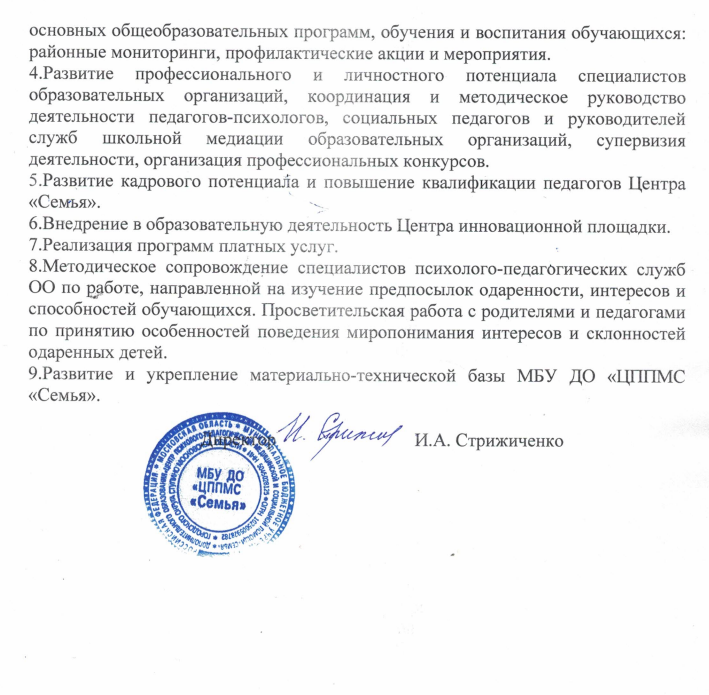 Программа Количество групп Количество человекКоличество занятий в неделю Количество часов Количество чел./часов.Общение без границ*6752261950Общение без границ*114234448  всего*789--2398*Знайка 326226676Как стать успешным17226182Общение без границ219226494Общение без границ110224240    всего**762--1592**итого141513990Программа Количество групп Количество человекКоличество занятий в неделю Количество часов Количество чел./часов.Знайка 326226676Как стать успешным331226806Как стать успешным228234952Общение без границ219226494Общение без границ110228280Я и моя профессия2232521196итого131374404Интеллектуальные способности, влияющие на обучениеУровень развитияУровень развитияУровень развитияУровень развитияУровень развитияИнтеллектуальные способности, влияющие на обучениеПатологияСлабый уровеньСредний уровеньХорошийУровеньВысокий уровеньНавык чтения13чел. 1%126чел. 11%492чел. 42%333чел. 29%203чел. 17%Самостоятельность мышления8чел. 1 %175чел. 15%487чел. 42%373чел. 32 %124чел. 10%Общая осведомленность13чел. 1%124чел. 11%449чел. 38%439чел. 38 %142чел. 12%Интуитивное мышление8чел. 1%136чел. 12%492чел. 42%420чел. 36%111чел. 9%Логическое мышление13чел. 1%161чел. 14%506чел. 43 %359чел. 31%128чел. 11 %Категоризация4чел.  0%203чел. 17%507чел. 43%366чел. 32%87чел. 8 %Абстрактное мышление16чел. 1%215чел. 18%522чел.45 %320чел. 28 %94чел. 8%Логическая память10чел. 1 %167чел. 14%482чел. 41 %393чел.  34%115чел. 10 %Скорость переработки информации18чел. 1%154чел. 13%429чел. 37%393чел. 34 %173чел. 15 %Концентрация внимания24чел. 2%137чел. 11%431чел. 37%335чел. 29%240чел. 21 %Общая способность к обучению в среднем звене  – 1004 чел 86 %   Общая способность к обучению в среднем звене  – 1004 чел 86 %   Общая способность к обучению в среднем звене  – 1004 чел 86 %   Общая способность к обучению в среднем звене  – 1004 чел 86 %   Общая способность к обучению в среднем звене  – 1004 чел 86 %   Общая способность к обучению в среднем звене  – 1004 чел 86 %   Кол-во уч-сяУровень тревожностиУровень тревожностиУровень тревожностиКол-во уч-сявысокийумеренныйнизкий1167136чел.  12%814чел. 70%217чел. 18%Наименование показателяколичествоколичествоНаименование показателясемей%Количество учащихся 13305Всего семей. Категории семей12166Полные семьи949078Неполные семьи272528Многодетные семьи 178415Малообеспеченные семьи 1591,3Социально неблагополучные семьи1281Семьи «группы риска» 2422Приемные семьи 570,5Опекаемые семьи 1191Дети под опекой1411Семьи матери (отцы)-одиночки 6786Семьи с детьми-инвалидами2832Дети из многодетных семей280121Дети мигрантов1981,4Дети на учете в КДН И ЗП520,4Дети на внутришкольном учете1431Дети на учете в ОДН280,2Дети проживающие у родственников340,3Дети имеющие временную регистрацию2782Дети не имеющие регистрации680,5№ п/пНаименование показателяколичествоколичество№ п/пНаименование показателясемей%1Количество учащихся в ДОУ56522Всего семей. Категории семей52672.12.22.32.42.52.62.72.82.92.102.112.122.132.14Полные семьи4699     902.12.22.32.42.52.62.72.82.92.102.112.122.132.14Неполные семьи551102.12.22.32.42.52.62.72.82.92.102.112.122.132.14Многодетные семьи 781152.12.22.32.42.52.62.72.82.92.102.112.122.132.14Малообеспеченные семьи 11322.12.22.32.42.52.62.72.82.92.102.112.122.132.14Семьи «группы риска» 470,82.12.22.32.42.52.62.72.82.92.102.112.122.132.14Приемные семьи 30,052.12.22.32.42.52.62.72.82.92.102.112.122.132.14Опекаемые семьи 160,32.12.22.32.42.52.62.72.82.92.102.112.122.132.14Семьи матери (отцы)-одиночки 26352.12.22.32.42.52.62.72.82.92.102.112.122.132.14Семьи с детьми-инвалидами430,82.12.22.32.42.52.62.72.82.92.102.112.122.132.14Семьи  мигрантов220,42.12.22.32.42.52.62.72.82.92.102.112.122.132.14Дети проживают у родственников140,32.12.22.32.42.52.62.72.82.92.102.112.122.132.14Дети, имеющие временную регистрацию380,72.12.22.32.42.52.62.72.82.92.102.112.122.132.14Дети, не имеющие регистрации60,12.12.22.32.42.52.62.72.82.92.102.112.122.132.14Другое Уровень развитияКоличество  человек%5 зона: Высокий уровень развития2734 зона: Хороший уровень развития 13015,43 зона: Средний уровень развития45654,62 зона: Слабый уровень развития 21625,71 зона: Уровень патологии 111,3Уровень развитияКоличество  человек%5 зона: Высокий уровень развития4864 зона: Хороший уровень развития 22830,63 зона: Средний уровень развития38550,62 зона: Слабый уровень развития 91121 зона: Уровень патологии 60,8